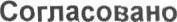 МЕНЮ                                                                   24 май 2022 г.директор "Полянская ОШ"/Холопова Н. Н./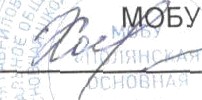 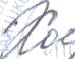 Сбор- ник рецеп- туриз техн. картыНаименование блюда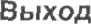 Химический составХимический составХимический составЭнерге- тическая иенность,ккалСбор- ник рецеп- туриз техн. картыНаименование блюдаБелки, гЖиры, гУгле-воды, гЭнерге- тическая иенность,ккалЗавтрак2008190КАША "ДРУЖБА"20081135270200812БУТЕРБРОД С СЫРОМ21044151072008433КАКАО С МОЛОКОМ90101019210Итого222569587Обед200876БОРЩ ИЗ СВЕЖЕЙ КАПУСТЫ С КАРТОФЕЛЕМ2509,210.617,82042011294КОТЛЕТЫ РУБЈЕННЫЕ ИЗ ПТИЦЫ8012,516,75,72222008325РИС ОТВАРНОЙ1602,96,431,11942008394КОМЛОТ ИЗ СВЕЖИХ ПЛОДОВ2000,10,114,359туХЛЕБ ДАРНИЦКИЙ68ИтогоИтогоИтогоИтого24,733,868,9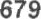 ВceгoВceгoВceгoВceгo46,758,8137,91266